Правила работы в группеРаботайте дружно – вы одна команда.Принимайте активное участие в работе своей группы.Не бойтесь высказывать своё мнение.Работайте тихо, не старайтесь всех перекричать. Уважайте мнение других членов группы.Думайте сами, а не рассчитывайте на других.В случае неправильного ответа группы не вините никого, отвечайте за себя. Помните, что каждый человек имеет право на ошибку.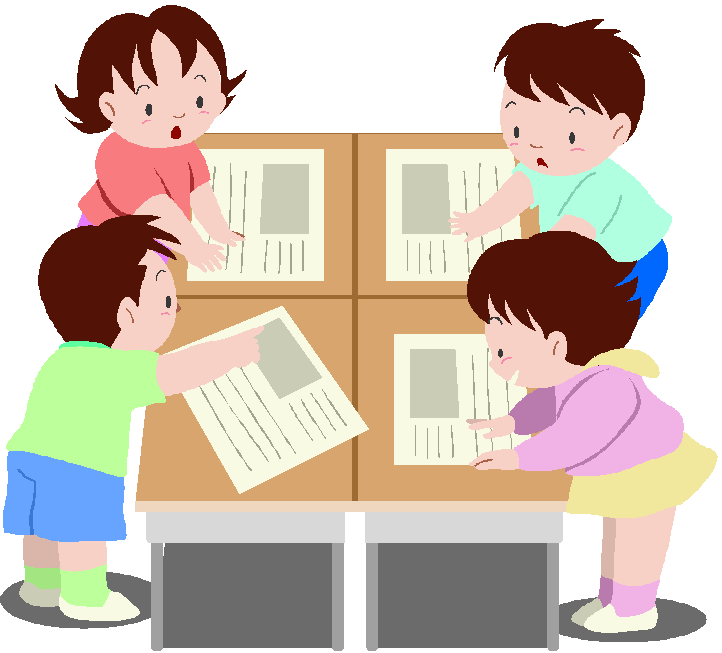 